Publicado en Antequera el 09/05/2019 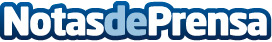 Perfil del lector en Andalucía: nocturno y asiduo de las librerías  La segunda edición de la encuesta elaborada por ExLibric, con más de 4.500 participantes,  arroja  nuevos detalles sobre los hábitos de lectura en la comunidadDatos de contacto:Damián Montero Ávila952 70 60 04Nota de prensa publicada en: https://www.notasdeprensa.es/perfil-del-lector-en-andalucia-nocturno-y Categorias: Nacional Literatura Andalucia Entretenimiento http://www.notasdeprensa.es